ДОГОВОР № _________________Общество с ограниченной ответственностью «Группа компаний ИНКОННЕКТ» (ООО «Группа компаний ИНКОННЕКТ»), именуемое в дальнейшем «Исполнитель», в лице генерального директора Садофьевой Т.В., действующего на основании Устава, с одной стороны, и Государственная компания «Российские автомобильные дороги» (Государственная компания «Автодор»), именуемая в дальнейшем «Заказчик», в лице первого заместителя председателя правления по финансовой политике Алафинова Иннокентия Сергеевича, действующего на основании доверенности № Д-16140055 от 2 марта 2016 г., с другой стороны, далее именуемые «Стороны», заключили настоящий Договор о нижеследующем:1. ПРЕДМЕТ ДОГОВОРА1.1. Исполнитель принимает на себя обязательства по оказанию работ (оказание услуг) по разработке Дизайн-проекта эксклюзивной  выставочной экспозиции площадью 100 кв.м., ее изготовлению, монтажу, оформлению и демонтажу на Форуме-выставке «ГОСЗАКАЗ-2017» (далее по тексту - «Форум-выставка»), который состоится в период с 5 по 7 апреля 2017 года на территории «Выставки достижений народного хозяйства» в павильоне № 75, расположенном по адресу: 129223, г. Москва, проспект Мира, дом. 119, стр. 75, а Заказчик обязуется принять и оплатить указанные услуги.ПРАВА И ОБЯЗАННОСТИ СТОРОН2.1. Исполнитель обязуется:2.1.1. Разработать дизайн-проект и техническую документацию выставочного стенда Заказчика (далее - Стенд) в соответствии с Приложением № 1 к настоящему Договору;2.1.2. изготовить модульные конструкции;2.1.3. оказать услуги по художественному оформлению Стенда;2.1.4. передать Заказчику во временное пользование оборудование, мебель, электрооборудование и мультимедийное оборудование, указанные в Смете (Приложение № 2 к настоящему Договору);2.1.5. произвести монтаж и демонтаж оборудования на Стенде Заказчика, вывезти мусор, а также оказать Заказчику связанные с этим транспортные услуги;2.1.6. оказать Заказчику прочие услуги, указанные в Смете (Приложение № 2 к настоящему Договору), в том числе обеспечить электротехническое подключение и потребление энергии.2.1.7.	 Исполнитель до заключения настоящего Договора обязан предоставить Заказчику информацию в отношении всей цепочки собственников Исполнителя, включая бенефициаров (в том числе конечных), с подтверждением соответствующими документами. Условие, предусмотренное настоящим пунктом Договора, является существенным условием договора, без согласования которого Договор не будет считаться заключенным.2.2.	Заказчик обязуется:2.2.1. Принять и оплатить оказанные Исполнителем услуги в соответствии с условиями настоящего Договора;2.2.2. Подписать Акт выполненных услуг по факту их выполнения, либо направить в адрес Исполнителя мотивированный отказ. Услуги считаются принятыми в случае, если мотивированный отказ не направлен Заказчиком в адрес Исполнителя в трехдневный срок с момента получения Акта выполненных услуг.2.2.3. Не позднее, чем за 5 (пять) дней до начала Форума-выставки, согласовать с Исполнителем проведение мероприятий (промо-акций и прочих) вне границ Стенда в случае их проведения, а также использование визуальных, световых и звуковых решений в границах Стенда и вне его границ в случае их использования. ПОРЯДОК ОПЛАТЫ УСЛУГ3.1. Стоимость услуг по настоящему Договору определена в соответствии со Сметой (Приложение № 2 к настоящему Договору) и составляет 4 042 841 (Четыре миллиона сорок две тысячи восемьсот сорок один) рубль 00 копеек, в т. ч. НДС 18% - 616 704,56 (Шестьсот шестнадцать семьсот четыре) рубля 56 копеек.3.2. Оплата услуг по Договору производится в безналичном порядке в размере
100 % (Ста процентов) от стоимости услуг, указанной в п. 3.1 настоящего Договора, в течение 15 (Пятнадцати) банковских дней с даты подписания настоящего Договора на основании выставленного Исполнителем счета.ОТВЕТСТВЕННОСТЬ СТОРОН4.1. В случае просрочки Исполнителем выполнения обязательств, предусмотренных настоящим Договором, Заказчик вправе потребовать уплату неустойки в размере 0,1% (ноль целых одной десятой процента) от стоимости услуг за каждый день просрочки.4.2. В случае просрочки исполнения Заказчиком обязательства, предусмотренного п. 3.2 настоящего Договора, Исполнитель вправе потребовать уплату неустойки в размере 0,1% (ноль целых одной десятой процента) от стоимости услуг за каждый день просрочки платежа.4.3. В иных случаях за невыполнение или ненадлежащее выполнение обязательств по настоящему Договору Стороны несут ответственность в соответствии с действующим законодательством.4.4. Исполнитель не несет ответственности за сохранность выставочных экспонатов и оборудования Заказчика на Стенде. При этом Заказчик вправе заключить договор страхования от возможного нанесения ущерба во время проведения Форума-выставки.4.5.	Исполнитель является субъектом малого предпринимательства. В случае прекращения в соответствии с законодательством статуса субъекта малого и среднего предпринимательства, Исполнитель обязан в течение 3 (трёх) рабочих дней письменно уведомить об этом Заказчика.4.6.	В случае изменений в цепочке собственников Исполнителя, включая бенефициаров (в том числе конечных) и (или) в исполнительных органах Исполнителя, не позднее, чем через 5 (пять) календарных дней после таких изменений предоставить информацию по изменениям Заказчику с подтверждением соответствующими документами.4.7. Заказчик несет ответственность за соблюдение Правил техники безопасности и пожарной безопасности в границах Стенда и обязуется возместить Исполнителю убытки, причиной которых явилось несоблюдение персоналом или партнерами Заказчика Правил техники безопасности и пожарной безопасности.ФОРС-МАЖОРНЫЕ ОБСТОЯТЕЛЬСТВА5.1. Сторона освобождается от ответственности за частичное или полное неисполнение обязательств по настоящему Договору в случае, если такое неисполнение является следствием обстоятельств непреодолимой силы, включая землетрясение, наводнение, пожар, тайфун, ураган и другие стихийные бедствия, военные действия, массовые заболевания и действия органов государственной власти и управления, не зависящих от воли Сторон.Указанные события должны носить чрезвычайный, непредвиденный и непредотвратимый характер, возникнуть после заключения настоящего Договора и не зависеть от воли Сторон.5.2. При наступлении обстоятельств непреодолимой силы Сторона должна без промедления, но не позднее 10 (десяти) дней, известить о них другую Сторону в любой форме (предпочтительно в письменной). В извещении должны быть сообщены данные о характере обстоятельств, а также по возможности оценка их влияния на возможность исполнения обязательств по настоящему Договору и сроки исполнения обязательств.5.3. После прекращения указанных обстоятельств Сторона должна без промедления, но не позднее 10 (десяти) дней, известить об этом другую Сторону в письменном виде. В извещении должен быть указан срок, в который предполагается исполнить обязательство по настоящему Договору. В случае, если Сторона не направит или несвоевременно направит извещение, то она должна возместить другой Стороне убытки, причиненные таким неизвещением или несвоевременным извещением.5.4. Сторона должна в течение 10 (десяти) дней с момента наступления форс-мажорных обстоятельств передать другой Стороне сертификат торгово-промышленной палаты или иного компетентного органа о наличии форс-мажорных обстоятельств.5.5. В случае, если задержка, вызванная наступлением форс-мажорных обстоятельств, продлится вплоть до начала проведения Форума-выставки (23 марта 2016 г.), то любая из Стороны имеет право в одностороннем порядке отказаться от исполнения настоящего Договора, известив об этом другую Сторону в письменном виде. ПРОЧИЕ УСЛОВИЯ6.1. Все споры и разногласия, возникшие из настоящего Договора и не разрешенные путем переговоров между Сторонами, подлежат разрешению в Арбитражном суде города Москвы. Требование об изменении или о расторжении настоящего Договора может быть заявлено Стороной в суд только после получения отказа другой Стороны на предложение изменить или расторгнуть настоящий Договор либо неполучения ответа в срок, указанный в предложении, а при его отсутствии – в тридцатидневный срок. 6.2. Все приложения и дополнения к настоящему Договору являются его неотъемлемой частью.6.3. Любые изменения и дополнения к настоящему Договору действительны лишь при условии, если они совершены в письменной форме и подписаны надлежаще уполномоченными на то представителями Сторон.6.4. Настоящий Договор вступает в силу с момента подписания его обеими Сторонами и действует до полного исполнения Сторонами своих обязательств.6.5. Настоящий Договор составлен в 2 (Двух) экземплярах, имеющих равную юридическую силу, по одному для каждой из Сторон.7. ЮРИДИЧЕСКИЕ АДРЕСА И БАНКОВСКИЕ РЕКВИЗИТЫ СТОРОНПриложение № 1 к Договору № __ от «__»_________ 2017 г.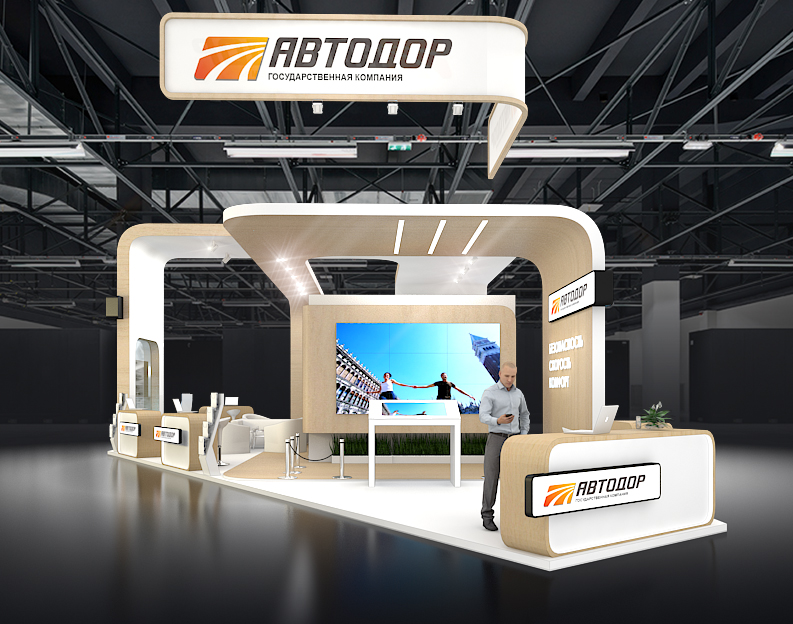 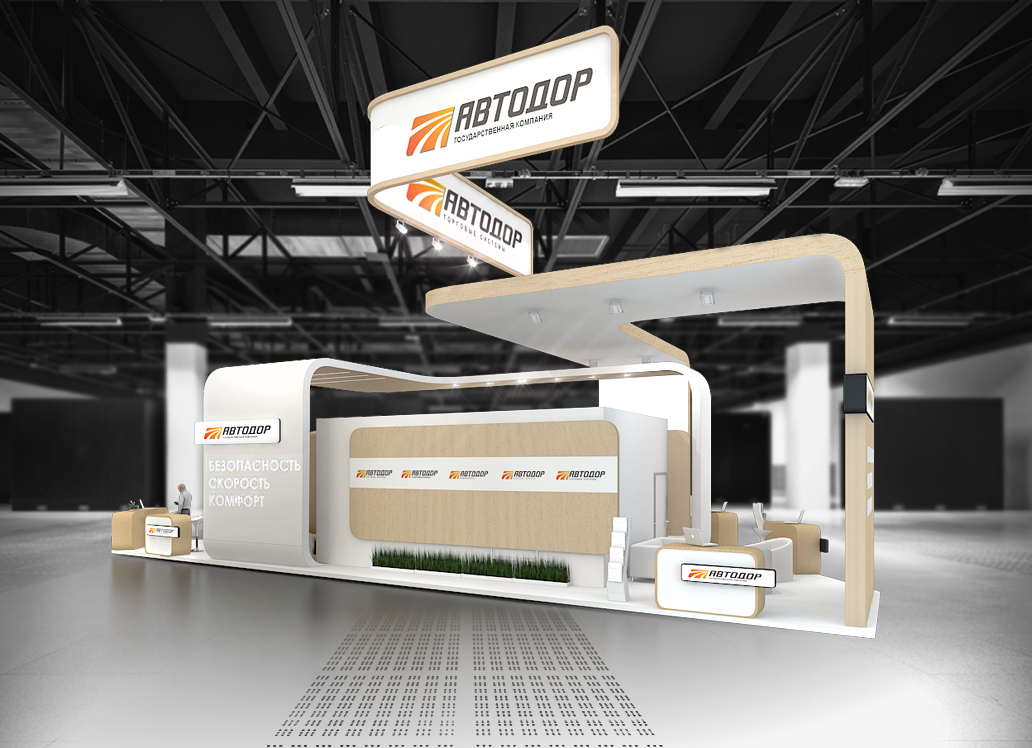 Приложение № 2 к Договору № __ от «__» _________ 2017 г.СМЕТАг. Москва«__» _____________ 2017 г.Исполнитель:Заказчик:ООО «Группа компаний ИНКОННЕКТ»Государственная компания 
«Российские автомобильные дороги»Юридический адрес: 119072, г. Москва,Берсеневская наб., д. 20/2, оф. 610Фактический адрес: 119072, г. Москва,Берсеневская наб., д. 20/2, оф. 610Тел./факс: 8 (495) 258-00-26ИНН 770 674 4815КПП 770 601 001Банковские реквизиты:Р/с: 40702810500060001127  К/с: 30101810700000000187 БИК: 044525187Банк: ОАО Банк ВТБ г. МоскваГенеральный директор__________________ /Т.В. Садофьева/МПЮридический адрес: 127006, Москва, Страстной бульвар, 9
Фактический адрес: 127006, Москва, Страстной бульвар, 9
ИНН: 7717151380 КПП: 770701001
р/с: 40503810638090000002 в ПАО Сбербанк, 
к/с: 30101810400000000225, БИК 044525225Первый заместитель председателя правления по финансовой политике_______________ /И.С. Алафинов/МПООО «Группа компаний ИНКОННЕКТ»Генеральный директорГосударственная компания «Автодор»Первый заместитель председателя правления по финансовой политике_______________________/Т.В. Садофьева/М.П._______________ /И.С. Алафинов/М.П. №НаименованиеКол-воЕд. изм.Итого, руб.1.Дизайн и проектирование стендаПроектирование: эскиз, план, аксонометрии с 3-х точек. Электротехнический проект,  рабочий проект            1комплект79 641,002.Модульные конструкции Стенда:Подвесная конструкция с устройством подсветки1комплектОфисный блок1комплектФриз высокий1комплектФриз низкий1комплект Короб для цветов3шт.1 674 305,44Стойка «Музей»1шт.Стойка reception малая5шт.Стойка нестандартная1шт.Стойка барная1шт.3.Художественное оформление Стенда                                Фотодизайн1комплектПечать пленок на полноцветном принтере7м2Раскрой элементов из акрила1комплект 230 600,00Лайт-боксОбъемные логотипы21комплекткомплект4.Изготавливаемые элементыУстройство подиума на стендеПодиум, h=48 мм + 1 слой ДСП139м2Обрамление подиума уголком53 п. м182 600,00Ламинированные панели подиума (ДСП)139м25.Аренда электрооборудованияМеталлогалогеновые прожектора44шт.Светильники люминесцентные1шт.Светильники Galla1шт.193 643,00Светодиодная лента в комплекте с блоком питания1комплектЭлектротехническое оснащение стенда (электрощиток, провода, розеточные блоки, короба, крепления)1комплект6.Аренда мебели и дополнительного оборудованияСтеллаж октанорм - 4 полкиСтол для переговоровСтол для переговоров VIP311шт.шт.шт.Стол журнальныйСтулСтул барный цветнойСтул VIPДиван 2-х местныйКреслоШуттер для рекламыХолодильник42884851шт.шт.шт.шт.шт.шт.шт.шт.112 086,007.Аренда мультимедийного оборудованияOrion панели 46'' в комплекте с техническим сопровождениемВидеопультНоутбукТачскринПлазма 50''11131комплектшт.шт.комплектшт.230 000,008.Дополнительные услуги Работы бригады по монтажу и демонтажу Стенда220 800,00Доставка, вывоз, погрузка, разгрузка Стенда и тары9.Прочие услугиТочка подвескиЛебедкиОттяжка для точной ориентацииОплата генеральному застройщику; противопожарным службам1111шт. 502 461,00Итого без НДС, руб.Итого без НДС, руб.Итого без НДС, руб.Итого без НДС, руб.3 426 136,44НДС 18 %, руб.НДС 18 %, руб.НДС 18 %, руб.НДС 18 %, руб.616 704,56Итого с НДС, руб.Итого с НДС, руб.Итого с НДС, руб.Итого с НДС, руб.4 042 841,00ООО «Группа компаний ИНКОННЕКТ»Генеральный директорГосударственная компания «Автодор»Первый заместитель председателя правления по финансовой политике__________________________/Т.В. Садофьева/М.П._______________ /И.С. Алафинов/М.П.